Program EvaluationIowa Campus Compact is dedicated to ensuring our AmeriCorps members have a rewarding experience. Without honest feedback, we are unable to make improvements in order to enhance our performance and future AmeriCorps member’s experience. Please take a brief moment to share you experience with this program.Member InformationMember EvaluationAmeriCorps member development is an important goal of ICAP. Without honest feedback, members and site supervisors are unable to make improvements to enhance their performance and their experience.  Performance evaluations are intended to be a mutual exchange of information, enabling members to progress toward their optimal performance potential.I feel that in general I …REFLECTION (optional)Please Share one final story with Iowa Campus Compact about your experience as an AmeriCorps Member.  This can range from something that happened on site to something you learned from someone else participating in the program or even something you realized later on. You may include photos (electronic or hardcopy), news clippings or any other attachments/links that are useful.Member InformationSupervisor EvaluationI feel that in general this ICAP member …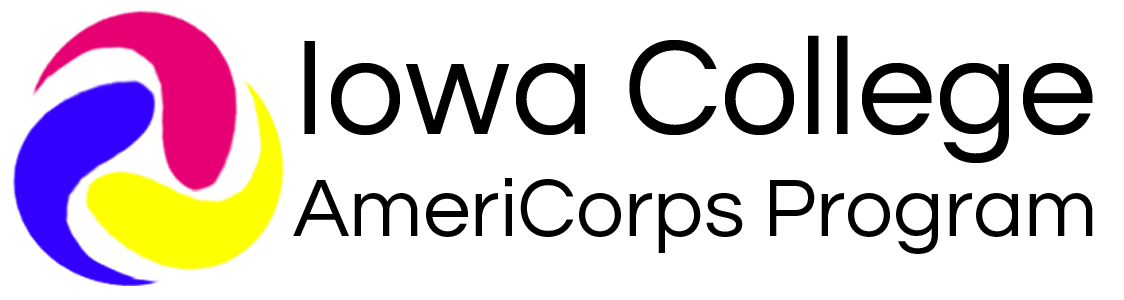 Congratulations on completing your AmeriCorps term!To make the exit process as simple as possible, we have combined all the needed documents into a final booklet. Once this fully completed document reaches Iowa Campus Compact (with all appropriate paperwork/timesheets on file and up to date), you will be exited and your education award will appear within a few days on the MyAmeriCorps portal.The Exit Packet must be received by Iowa Campus Compact within 30 days of the member’s end date as listed on their IowaGrants timesheets. Scanned documents can be sent to iowacollegeamericorps@gmail.com.Step One: Complete and submit your AmeriCorps exit applicationSIGNThis step MUST be completed in order for you to receive your education award.This step MUST be completed no later than 30 calendar days after your last day of service as indicated on IowaGrants.Log on to my.americorps.govComplete and submit the exit application (contact Justin Ellis at jellis@iwcc.edu if your exit application is not available)Step Two: Complete and submit your evaluationsSIGNThese documents MUST be received by Iowa Campus Compact in order for you to receive your education award.Page 2 | Program Evaluation Page 3 | Member EvaluationPage 4 | Reflection (optional)Page 5 | Supervisor EvaluationThis section of the packet must be received (digital or otherwise) by Iowa Campus Compact within 30 calendar days after the member’s start date as indicated on the Agreement. Scanned documents can be sent to iowacollegeamericorps@gmail.com.Step Three: Send documents to Iowa Campus CompactSENDDigital or scanned copies can be sent to iowacollegeamericorps@gmail.com.These documents MUST be received by IACC in order for you successfully exit the program.Digital copies of this section of the packet must be received by Iowa Campus Compact within 30 calendar days after the member’s last day of service as indicated on their IowaGrants timesheets. Scanned documents can be sent to iowacollegeamericorps@gmail.com.What did you enjoy most about your ICAP experience?What did you enjoy most about your ICAP experience?What did you enjoy most about your ICAP experience?What did you enjoy most about your ICAP experience?What did you enjoy most about your ICAP experience?Training/Professional DevelopmentTraining/Professional DevelopmentTraining/Professional DevelopmentTraining/Professional DevelopmentEducation AwardEducation AwardEducation AwardEducation AwardHelping the communityHelping the communityHelping the communityHelping the communityServing with FriendsServing with FriendsServing with FriendsServing with FriendsMeeting new peopleMeeting new peopleMeeting new peopleMeeting new peopleMaking a positive difference in other’s livesMaking a positive difference in other’s livesMaking a positive difference in other’s livesMaking a positive difference in other’s livesGaining a deeper understanding of social problems or issuesGaining a deeper understanding of social problems or issuesGaining a deeper understanding of social problems or issuesGaining a deeper understanding of social problems or issuesOther (please list):How would you rate your experience in the program overall? (circle one)How would you rate your experience in the program overall? (circle one)How would you rate your experience in the program overall? (circle one)How would you rate your experience in the program overall? (circle one)Poor1OK2Good3Excellent4If you answered POOR, OK, or GOOD, what would have made your experience better?If you answered EXCELLENT, what made your experience excellent?If you answered POOR, OK, or GOOD, what would have made your experience better?If you answered EXCELLENT, what made your experience excellent?If you answered POOR, OK, or GOOD, what would have made your experience better?If you answered EXCELLENT, what made your experience excellent?If you answered POOR, OK, or GOOD, what would have made your experience better?If you answered EXCELLENT, what made your experience excellent?Do you feel participating in this program was worth your time? (circle one)Do you feel participating in this program was worth your time? (circle one)Do you feel participating in this program was worth your time? (circle one)Do you feel participating in this program was worth your time? (circle one)Do you feel participating in this program was worth your time? (circle one)Not at all1Slightly2Moderately3Very4Extremely5If you answered NOT AT ALL, SLIGHTLY, MODERATELY, what would have made this program more worth your time?If you answered VERY or EXTREMELY, what do you feel made this program worth your time?If you answered NOT AT ALL, SLIGHTLY, MODERATELY, what would have made this program more worth your time?If you answered VERY or EXTREMELY, what do you feel made this program worth your time?If you answered NOT AT ALL, SLIGHTLY, MODERATELY, what would have made this program more worth your time?If you answered VERY or EXTREMELY, what do you feel made this program worth your time?If you answered NOT AT ALL, SLIGHTLY, MODERATELY, what would have made this program more worth your time?If you answered VERY or EXTREMELY, what do you feel made this program worth your time?If you answered NOT AT ALL, SLIGHTLY, MODERATELY, what would have made this program more worth your time?If you answered VERY or EXTREMELY, what do you feel made this program worth your time?To what extent would you recommend this program to a friend? (circle one)To what extent would you recommend this program to a friend? (circle one)To what extent would you recommend this program to a friend? (circle one)To what extent would you recommend this program to a friend? (circle one)To what extent would you recommend this program to a friend? (circle one)Not at all1Slightly2Moderately3Very4Extremely5If you answered NOT AT ALL, SLIGHTLY, or MODERATELY, what would make you more likely to recommend this program to a friend? If you answered VERY or EXTREMELY, why would you recommend this program to a friend?If you answered NOT AT ALL, SLIGHTLY, or MODERATELY, what would make you more likely to recommend this program to a friend? If you answered VERY or EXTREMELY, why would you recommend this program to a friend?If you answered NOT AT ALL, SLIGHTLY, or MODERATELY, what would make you more likely to recommend this program to a friend? If you answered VERY or EXTREMELY, why would you recommend this program to a friend?If you answered NOT AT ALL, SLIGHTLY, or MODERATELY, what would make you more likely to recommend this program to a friend? If you answered VERY or EXTREMELY, why would you recommend this program to a friend?If you answered NOT AT ALL, SLIGHTLY, or MODERATELY, what would make you more likely to recommend this program to a friend? If you answered VERY or EXTREMELY, why would you recommend this program to a friend?Member: Host Site:Strongly AgreeStrongly AgreeAgreeAgreeAgreeDisagreeDisagreeDisagreeStrongly DisagreeStrongly DisagreeStrongly DisagreeNAProfessionalismWas able to serve with limited supervision766544322100Professionally interacted with students, clients, and/or staff766544322100Regularly and consistently showed up on time766544322100ResponsibilitySet priorities, anticipated needs, and avoided schedule conflicts766544322100Followed through on tasks and projects766544322100Had a high level of attention to detail766544322100Regularly and consistently complete tasks on time766544322100PerformanceMade significant improvements to programs and/or successfully sustained current programs766544322100Was able to focus on a specific project or program766544322100Was genuinely interested in serving at my organization766544322100Have you met performance requirements?Have you met performance requirements?Have you met performance requirements?Have you met performance requirements?YesNoHave you completed all required service hours?Have you completed all required service hours?Have you completed all required service hours?Have you completed all required service hours?YesNoTotal hours completed:Last day you served hours on IowaGrants:Last day you served hours on IowaGrants:Have you submitted all timesheets on time?Have you submitted all timesheets on time?Have you submitted all timesheets on time?Have you submitted all timesheets on time?YesNoMember SignatureDateMember: Host Site:Strongly AgreeStrongly AgreeAgreeAgreeAgreeDisagreeDisagreeDisagreeStrongly DisagreeStrongly DisagreeStrongly DisagreeNAProfessionalismWas able to serve with limited supervision766544322100Professionally interacted with students, clients, and/or staff766544322100Regularly and consistently showed up on time766544322100ResponsibilitySet priorities, anticipated needs, and avoided schedule conflicts766544322100Followed through on tasks and projects766544322100Had a high level of attention to detail766544322100Regularly and consistently complete tasks on time766544322100PerformanceMade significant improvements to programs and/or successfully sustained current programs766544322100Was able to focus on a specific project or program766544322100Was genuinely interested in serving at my organization766544322100Has the member met performance requirements?Has the member met performance requirements?Has the member met performance requirements?Has the member met performance requirements?YesNoNoHas the member completed all required service hours?Has the member completed all required service hours?Has the member completed all required service hours?Has the member completed all required service hours?YesNoNoTotal hours completed:Last day the member served hours on IowaGrants:Last day the member served hours on IowaGrants:Last day the member served hours on IowaGrants:Has the member submitted all timesheets on time?Has the member submitted all timesheets on time?Has the member submitted all timesheets on time?Has the member submitted all timesheets on time?YesNoNoHas this member served satisfactorily?Has this member served satisfactorily?Has this member served satisfactorily?Has this member served satisfactorily?YesNoNoPlease note: an unsatisfactory performance results in the member being unable to enroll in any future AmeriCorps program, including but not limited to ICAP, AmeriCorps VISTA, AmeriCorps State/National Programs, and NCCC.Please note: an unsatisfactory performance results in the member being unable to enroll in any future AmeriCorps program, including but not limited to ICAP, AmeriCorps VISTA, AmeriCorps State/National Programs, and NCCC.Please note: an unsatisfactory performance results in the member being unable to enroll in any future AmeriCorps program, including but not limited to ICAP, AmeriCorps VISTA, AmeriCorps State/National Programs, and NCCC.Please note: an unsatisfactory performance results in the member being unable to enroll in any future AmeriCorps program, including but not limited to ICAP, AmeriCorps VISTA, AmeriCorps State/National Programs, and NCCC.Please note: an unsatisfactory performance results in the member being unable to enroll in any future AmeriCorps program, including but not limited to ICAP, AmeriCorps VISTA, AmeriCorps State/National Programs, and NCCC.Please note: an unsatisfactory performance results in the member being unable to enroll in any future AmeriCorps program, including but not limited to ICAP, AmeriCorps VISTA, AmeriCorps State/National Programs, and NCCC.Please note: an unsatisfactory performance results in the member being unable to enroll in any future AmeriCorps program, including but not limited to ICAP, AmeriCorps VISTA, AmeriCorps State/National Programs, and NCCC.Supervisor SignatureDate